IT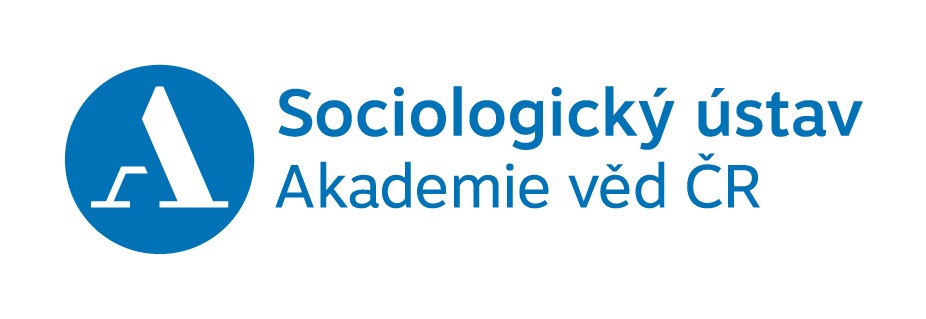 Dodavatel:COMPOS DISTRIBUTION s.r.o.Mečíková 2918/1 106 00 Praha 10IČ: 27199983DIČ: CZ27199983	V Praze dne: 3.9.2021Předmět plněníCena plněníCelková cena nepřesáhne	104 203,00 Kč včetne DPH.Zdroje financování/Čísla projektů: 800008/620100 (Petra Broskevičová)IT	Vyřizuje:  Peter FajnorSociologický ústav AV ČR, v. v. i. Jilská 361/1, 110 00 Praha 1IČ: 68378025 DIČ: CZ6837802T: +420 210 310 220E: fakturace@soc.cas.czMnožstvíNázevGrant13 ksswitch Cisco SG350X-48-K9-EU800008/620100216 ksdisk Samsung 870 EVO 250GB32 ksdisk Samsung 870 EVO 500GB42 ksadapter I-TEC USB-C51 kskabel USB A-A 5.0m620 kskabel CAT5E, UTP, 1m Y710 kskabel CAT5E, UTP, 1m Bk820 kskabel CAT5E, UTP, 2m G920 kskabel CAT5E, UTP, 3m1010 kskabel CAT5E, UTP, 5m1120 kskabel CAT5E, UTP, 0,5m O1210 kskabel CAT5E, UTP, 0,5m131 kswebcam DICOTA PRO Plus Full HD141 ksskener Plustek OpticBook 3800L